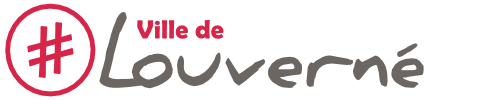 Avis d’interruption et de fin de travaux  N° A.T.P.P.V.…………………………… LE DEMANDEUR / MAITRE D’OUVRAGE  Nom : ………………………………………………………………………………………………………………............................................................   Dénomination : ………………………………………………………………………………………………………………………………………………………….   Adresse : ……………………………………………………………………………………………………………..........................................................    Tél : ……………………………………………….       @ : ………………………………………………………………………………………….………..………… 	 LOCALISATION DES TRAVAUX Voie(s) (Ensemble des voies concernées par le projet) :…………………...…………………………………………………………………………. …………………………………………………………………………………………………………………………………………………………………………………… Commune :…………………………………………………………………………………………………………………………………………………………………. Complément d’adresse :…………………………………………………………………………………………….................................................. AVIS D’INTERRUPTION OU DE FIN DE TRAVAUX Avis d’interruption de plus de 5 jours (à signaler sous 24 heures) 	 	A partir du …………./……………./………….. pour une durée de ………..jours Avis de fin de travaux (à transmettre sous 5 jours) 	Travaux achevé le : ……../….…../……………… Etat des lieux de fin de travaux programmé ou réalisé le : ………../…………/………………… RESERVES – DATE D’EMISSION DES RESERVES ……./………/…………… (avec photos).................................................................................................................................................................................................................................. .............................................................................................................................................................................................................................................................................................................................................................................................................................................................................................................................................................................................................................................................................................................................................................................................................................................................................................................................................................................................................................................................................................................................................................................................................................................................................................................................................................................................................................. ..........................................................................................................................................................................................................................................................................................................................................................................................................................................................................Responsable Mairie :                                                                                                             Représentant du chantier :Nom :                                                                                                                                        Nom :Date :                                                                                                                                        Date :   Signature :                                                                                                                                Signature :RAPPEL DU REGLEMENT DE VOIRIE Il est convenu que les travaux relatifs aux réserves émises ci-dessus seront exécutés dans un délai de 15 jours à compter de ce jour. La date de fin de chantier sera corrigée en fonction du constat de réalisation des prescriptions émises. Pour les chantiers sans réserve, c’est la fin de travaux déclarée et constatée qui sera retenue pour le démarrage du délai de garantie. L’intervenant demeure responsable pendant 1 an à compter de la réception des travaux. Date de début de garantie : …………/…………/………………. Représentant Mairie : 	Responsable du chantier : Nom :                                                                                                                                    Nom : Date :	                                                                                                                                    Date : Signature :                                                                                                                            Signature :